CareView Community Church 20143 0n 3 Basketball Tournament Registration Form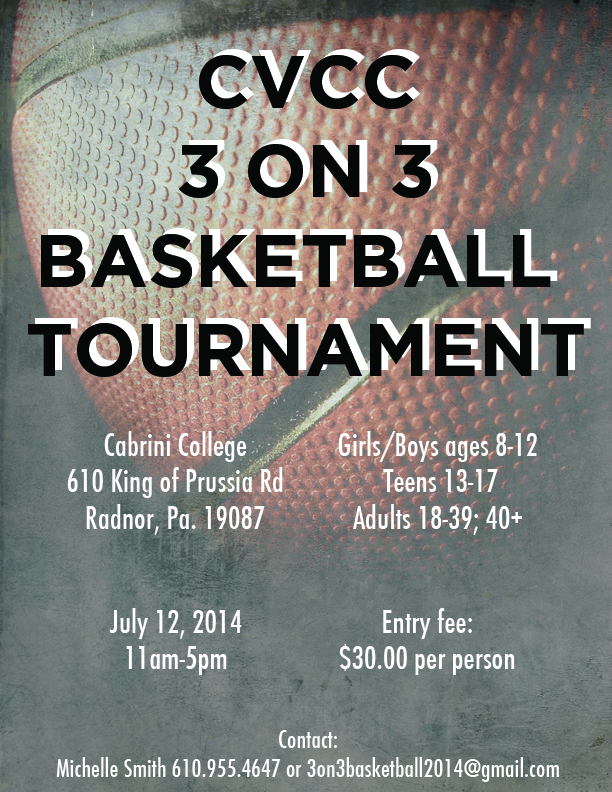 Team Registration:		Team Name_________________________________Does anyone have any medical issues? If so please describe_______________________________________________________________________________Emergency Contact Name:___________________________Number________________________Please send completed form to Michelle Smith @ 3on3basketball2014@gmail.com Questions?  Contact Michelle Smith 610-955-4647 or 3on3basketball2014@gmail.com http://careviewcommunitychurch.orgNameCaptain?AgeT- Shirt SizeAmt Paid?S           M            L            XLS           M            L            XLS           M            L            XLS           M            L            XLS           M            L            XL